 3*6/ ben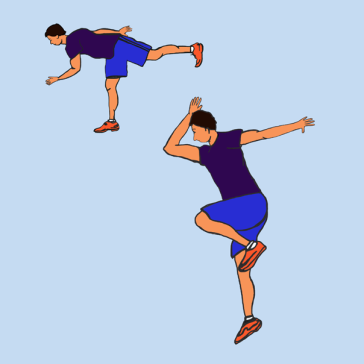  3*6 Snabbt tillbaka i utfallsposition/ Hoppa direkt över två häckar efter varje set.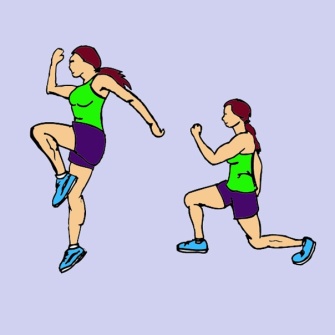  3*10 st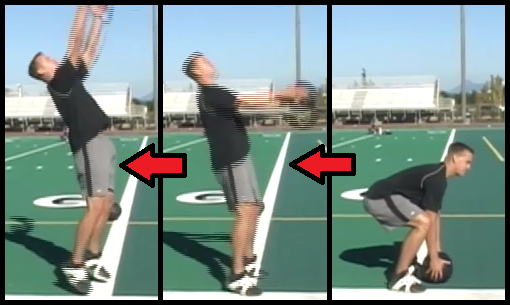  3*8 höger och vä, kliv över från sida till sida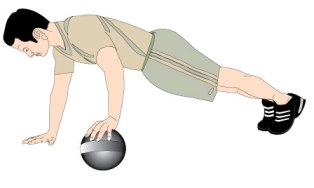   explodera 3*6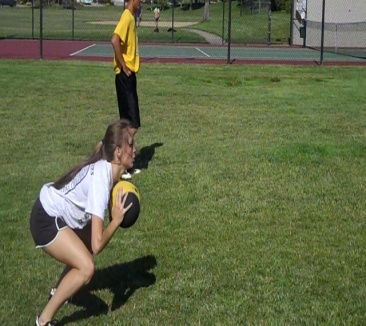 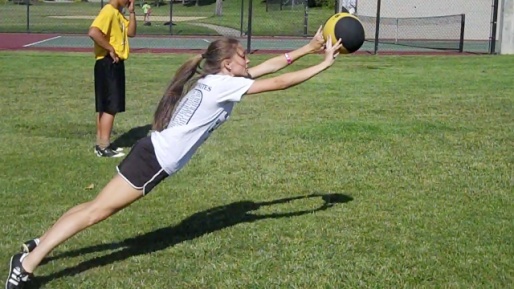 Frivändningar, Obs ! bra teknik inte för tungt.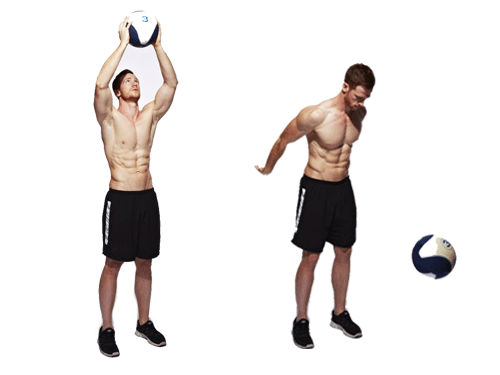 3*8 st kasta bollen hårt i marken